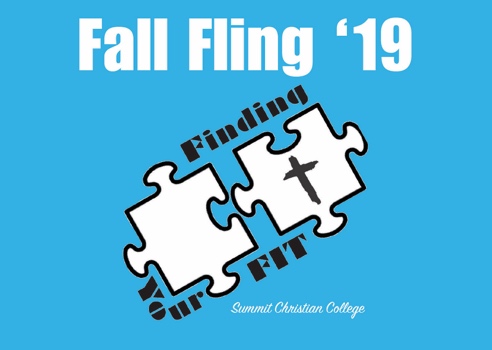 Family RegistrationParent/Guardian Name: _________________________________ Emergency Phone: _____________________ Address: __________________________ City: ______________________ State: ________ Zip: ____________Student 1 Name: _____________________________________ Gender: _______	Grade: _______  T-shirt Size: S  M  L  XL  2XL  3XL   Is your child currently taking prescription medication? ____________Please list the nature of any medical conditions: ____________________________________________ ___________________________________________________________________________________Allergies?  Food: _____________________ Pet: __________________Other: _____________________Student 2 Name: _____________________________________ Gender: _______	Grade: _______  T-shirt Size: S  M  L  XL  2XL  3XL   Is your child currently taking prescription medication? ____________Please list the nature of any medical conditions: ____________________________________________ ___________________________________________________________________________________Allergies?  Food: _____________________ Pet: __________________Other: _____________________I give permission for the above listed student(s) to attend Fall Fling in Gering, NE, on November 8-10, 2019.  I agree my student will be under the authority and direction of his or her church/adult sponsor and/or their Summit Christian College Assigned Leader. I realize that there are inherent risks involved with large groups and physical activities, and I assume all responsibility for my student’s behavior. I will not hold Summit Christian College, Central Church of Christ, or the sponsoring church responsible for any injuries or accidental death to my student while at Fall Fling.  In the case of needed emergency medical care, I give permission for treatment to be given to my child(ren) without first notifying me, and I will not hold any medical personnel or medical center responsible for rendering necessary emergency services.__________________________________________________________________________________________Parent or Legal Guardian Signature								DateI give permission for photos and videos of my child(ren) to be published in print and/or digital format for Fall Fling and Summit Christian College promotional purposes.__________________________________________________________________________________________Parent or Legal Guardian Signature								Date